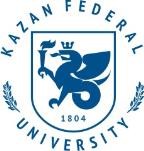 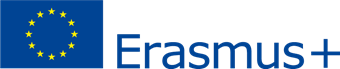 Отчет грантополучателя Эразмус +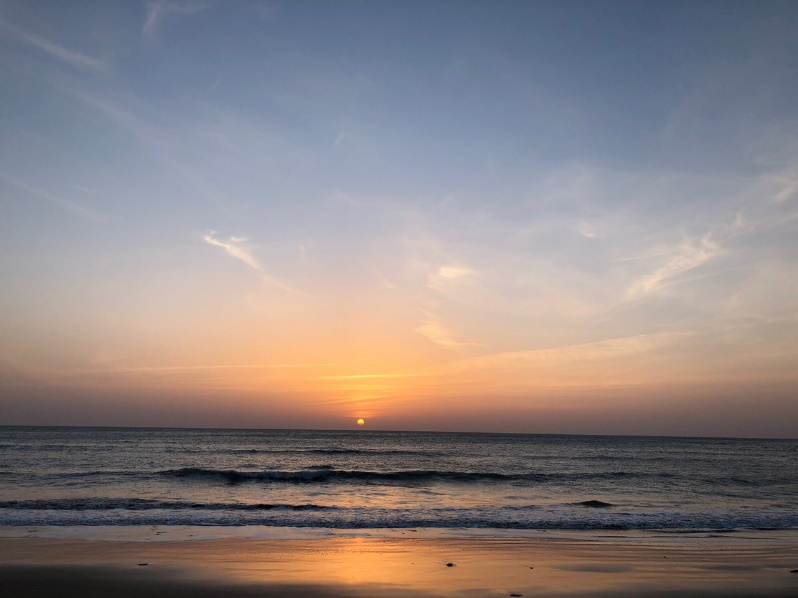 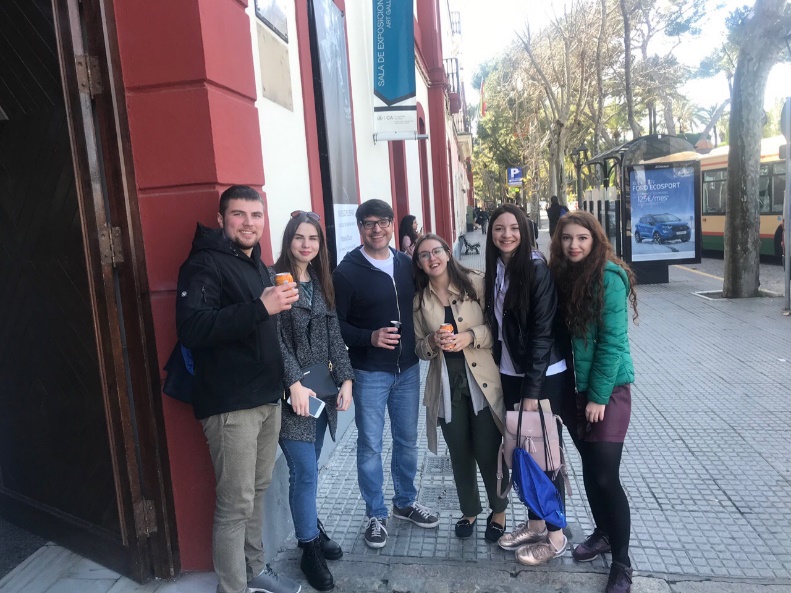 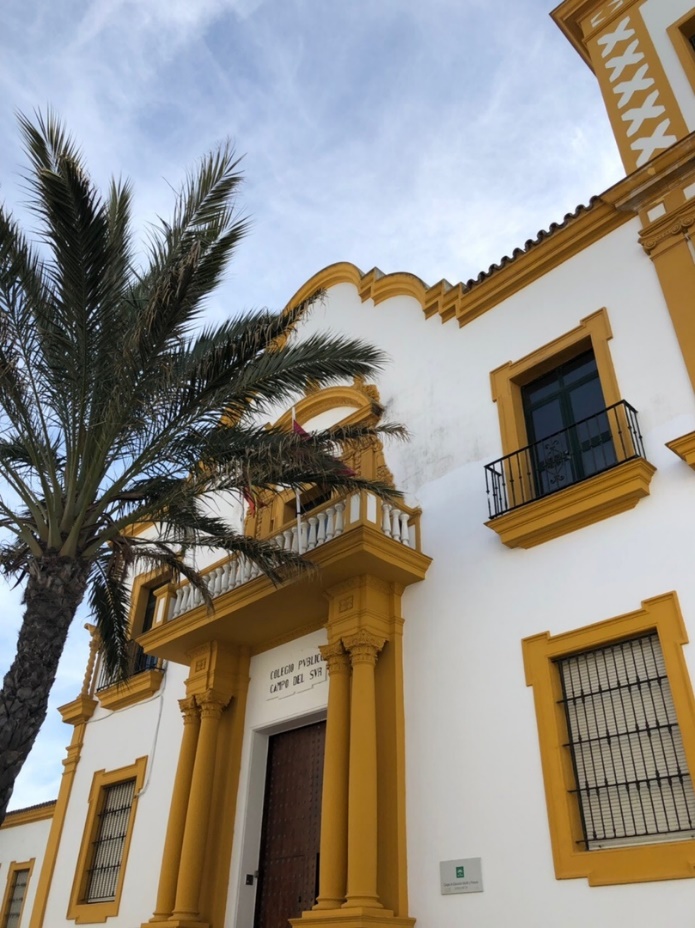 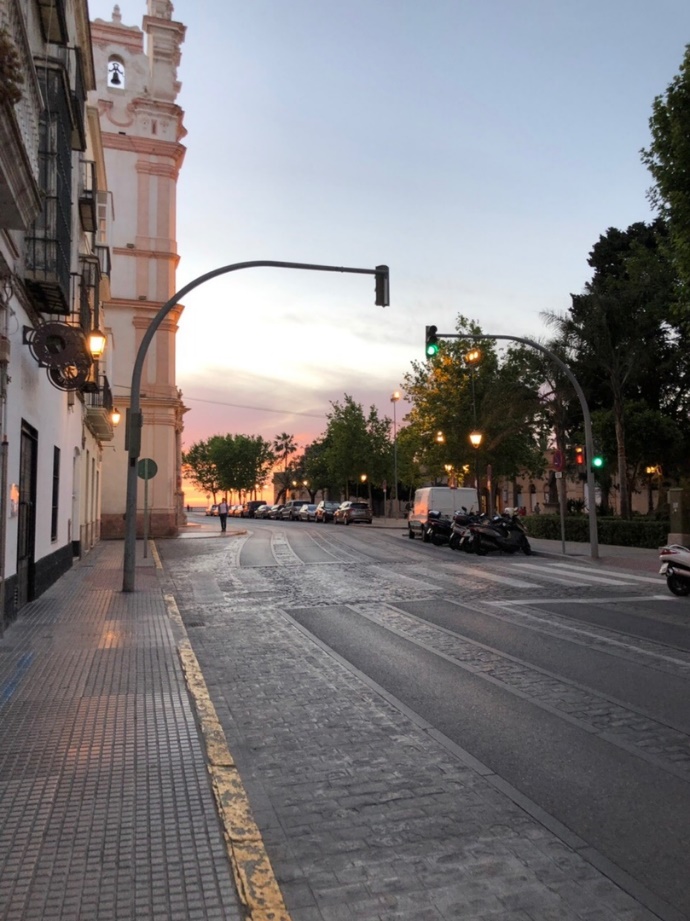 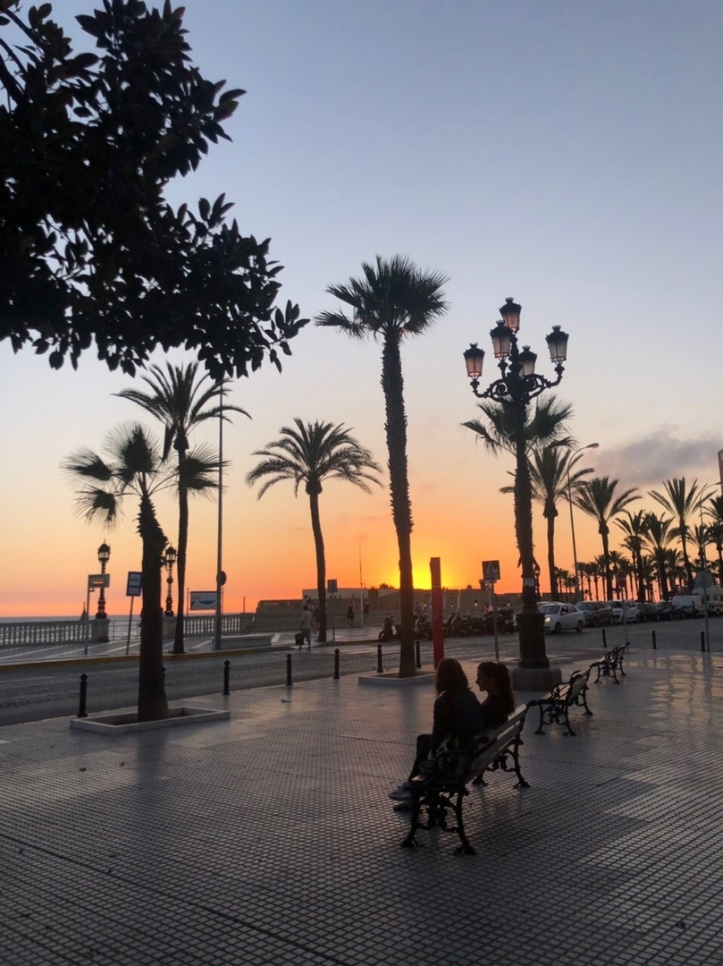 ФИОГалиуллина Альбина РустамовнаГоды обучения в КФУ2016-2020Факультет/ институт в КФУИнститут Международных Отношений, ВШИЯиП, ЛингвистикаПериод стажировки по программе Эразмус+февраль-июль 2019гПринимающий вузУниверситет КадисаФакультет/ институт в принимающем университетеFilosofía y LetrasРасскажите о том, как было организовано общение с координатором из принимающего университета?Были организованы собрания для регистрации, где мы познакомились с координатором. После его можно было всегда найти у себя в кабинете и обратится по любому вопросу, который касался учебы, жизни института, каких-либо мероприятий и экскурсий.Расскажите о том, как вы прибыли в принимающий вуз и какие процедуры вам пришлось пройти для регистрации?Прилетела в Мадрид, это не самый удобный вариант, но единственный, откуда есть прямой билет на поезд до Кадиса. Ехать 4 часа.Расскажите о том, когда вы получили первую оплату по гранту? Какая была общая сумма гранта и дорожного гранта?Стипендия составляла 850 евро в месяц и дорожный грант составлял 820 евро. Выплаты проводились своевременно.Хватало ли вам денег на проживание и питание?Стипендии вполне хваталоСколько составили Ваши расходы в мес./за весь период пребывания (на проживание, транспорт, питание, свободное время ипроч.)?Жилье стоило 300 евро в месяц, это комната в квартире. Жила с 2 соседками. На еду стипендии хватало, часто покупала фрукты. Также стипендии было достаточно, чтобы ездить на экскурсии в другие города.Расскажите о сложностях, с которыми вы столкнулись во время учебы в принимающем университете.Первое время было сложно привыкнуть к андалусийскому акценту. На юге действительно разговаривают очень быстро, проглатывают звуки. У меня был предмет, где преподаватель говорил о английском языке на испанском. Первое время было сложно включится в работу, но спустя месяц я привыкла, а под конец и сама начала употреблять разговорные андалусийские выражения и слова.Расскажите, как вам помог опыт обучения заграницей в рамках программы Эразмус+?Программа Эрасмус+ позволила мне погрузиться с головы в испанскую культуру и языковую среду, а также получить новые знания в профессиональной деятельности и улучшить свой испанский язык. Это незабываемы опыт, который дает возможности общения со студентами всех стран мира, а также обмена опытом с ними. Сколько предметов вам зачли автоматически в КФУ по возвращении?Опишите ваши впечатления о поездке в целом (будем благодарны, если вы приложите фотографии).Стажировка в Испании помогла улучшить свои профессиональные навыки, а также предоставила возможность путешествовать. Поездка в целом прошла прекрасно. Город Кадис отличается от других городов на юге Испании своими маленькими улочками, которые в конце поездки стали родными, прекрасными пляжами, где можно было посмотреть закат, видами на город с смотровых площадок. Все это стало родным.Ваши комментарии, замечания и пожелания: